PRITARTANeringos savivaldybės administracijos direktoriaus 2021 m. sausio 15 d. įsakymu Nr. V13-13NERINGOS MENO MOKYKLOS2021–2023 METŲ STRATEGINIS PLANASNeringos meno mokyklos strateginis planas – bendruomenės sprendimų visuma, padedanti Mokyklai įgyvendinti ilgalaikius tikslus, diegti naujoves ir siekti ugdymo kokybės.   Neringos meno mokyklos strateginis planas (toliau – Strateginis planas) parengtas siekiant efektyviai organizuoti Neringos meno mokyklos veiklą, telkti bendruomenę sprendžiant aktualiausias ugdymo problemas, siekiant ugdyti mokinių poreikį ugdytis menu, numatyti vystymo perspektyvas ir prioritetus, sukurti veiksmingą ir darnią atsakingu valdymu, tikslingu finansavimu ir racionaliu išteklių naudojimu pagrįstą ugdymo sistemą. 2021–2023 metų strateginį planą rengė Neringos meno mokyklos direktoriaus 2021 m. sausio 4 d. įsakymu Nr. V1-5 patvirtinta darbo grupė. Neringos meno mokyklos 2021–2023 metų strateginis planas parengtas atsižvelgiant į Valstybinę švietimo strategiją, Neformaliojo švietimo koncepciją, Neringos savivaldybės strateginio plano dokumentus, švietimo būklę ir Neringos meno mokyklos bendruomenės poreikius.VEIKLOS KONTEKSTASBendrieji duomenysNeringos meno mokykla – neformaliojo ugdymo įstaiga, teikianti muzikos, dailės, choreografijos, teatrinio meno ugdymo paslaugas ir formuojanti su meniniu ugdymu susijusias kompetencijas.Mokykla įsteigta 1971 metais, vadovaujantis Lietuvos TSR švietimo ministro 1971 m. rugsėjo 2 d. įsakymu Nr. 153 ir Neringos miesto DŽDT VK darbo žmonių deputatų tarybos vykdomojo komiteto 1971 m. rugsėjo 24 d. sprendimu Nr. 77 „Dėl vaikų muzikos mokyklos atidarymo“. Neringos miesto valdybos 1994 m. gruodžio 28 d. potvarkiu Nr. 183 Vaikų muzikos mokykla pervadinta į Neringos meno mokyklą. 1984 m. rugsėjo 1 d. įsteigtas Choreografijos skyrius,1994 m. spalio 1 d. įsteigtas Dailės skyrius, 1995 m. rugsėjo 1 d. – Teatrinio meno skyrius. 2010 m. rugsėjo 1 d. pradėtos vykdyti ankstyvojo meninio, išplėstinio muzikinio ir muzikos mėgėjų ugdymo programos. Nuo 2014 m. spalio 1 d. pradėtas organizuoti suaugusiųjų neformalusis meninis švietimas.Mokyklos steigėjas – Neringos savivaldybės taryba.Adresas – Pamario g. 4, LT-93124, Neringa. El. p. info@nmm.lt. Tel. / faks. 8 (469) 52 820. MokiniaiMokinių skaičius 2020 m. spalio 9 d. duomenimis:Iš viso mokinių 119 (asmenų) arba 145 mokiniai sąraše, t. y., 102 mokinai (vaikai), iš kurių 26 lanko po 2 programas, ir 17 mokinių, besimokančių pagal suaugusiųjų programą.  PedagogaiMeno mokykloje dirba 18 pedagogų, iš jų – 2 vaiko priežiūros atostogose. Mokytojų ir koncertmeisterių kvalifikacija:Meno mokyklos personalasMokykloje patvirtinta 17 etatų, dirba 20 pedagoginių darbuotojų (2 iš jų – vaiko priežiūros atostogose) ir 5 kiti administracijos darbuotojai.ProgramosDabar mokykloje ugdoma pagal šias programas: Formalųjį švietimą papildančio ugdymo (FŠPUP) – pradinio ir pagrindinio: muzikos, dailės, choreografijos ir teatrinio meno; Neformaliojo ugdymo (NU): ankstyvojo, išplėstinio meninio, muzikos mėgėjų;Neformaliojo suaugusiųjų meninio ugdymo;Neformaliojo vaikų švietimo (NVŠ) – „Neringos vaikų choras“.PAGRINDINIAI MOKYKLOS VEIKLOS REZULTATAIUgdymo procesasMokiniai ir mokytojai nuolat dalyvauja Neringos savivaldybės kultūriniame gyvenime: per metus surengiama apie 30 įvairiausių renginių, koncertų, parodų Nidoje ir Juodkrantėje. Mokiniai dalyvauja festivaliuose, konkursuose, kuriuose yra pastebimi ir įvertinami aukštomis prizinėmis vietomis. Mokiniai ir mokytojai visus metus ruošiasi Lietuvos dainų šventėms ir aktyviai jose dalyvauja (išskyrus 2020 m., kai Lietuvos moksleivių dainų šventė dėl pandemijos buvo atšaukta). Be kasdieninių meninio ugdymo užsiėmimų ir dalyvavimo ugdymo proceso sudėtinėje dalyje – konkursuose, koncertuose, šventėse, renginiuose ir etc., visa Meno mokyklos bendruomenė, įprasmindama įvairias datas ar iniciatyvas, puošia mokyklos pastatą ir aplinką. Tokiomis akcijomis kaip „Tepražysta gėlės languose“, Meno mokyklos bendruomenė ugdo ne tik menines, bet ir bendražmogiškąsias, emocines mokinių kompetencijas.Vasaros metu organizuotos edukacinės / terapinės veiklos: Garso terapijos programa „Palink garse“, (Karolina Kapustaitė); Rašymo terapija „Išrašyk save“ (pav. ugdymui Gintarė Dikšienė); Dienos stovykla vaikams „Neringa summer camp 2020“ (vadovas – Edgaras Šnipaitis).2020 metai Neringos meno mokyklai buvo reikšmingi LL3 projekto suplanuotų veiklų įgyvendinimu: bendradarbiaujant su Neringos gimnazija suburtas Neringos vaikų choras (mok. V. Valys, A. Buržinskienė); išplėstas mokyklos bendradarbiavimas su kitokios paskirties įstaigomis, integruojant KNNP direktorės paskaitą dailės skyriaus mokiniams apie kaukus (Mok. M. Urbonavičienė); suorganizuotas etnokultūrinis konkursas „Ritin kalne smiltatę“, skirtas Kuršių nerijos įtraukimui į UNESCO Pasaulio paveldo sąrašą 20-mečiui paminėti. (dir. pav. G. Dikšienė, mok. M. Urbonavičienė); organizuotas visuotinis Neringos meno mokyklos tėvelių susirinkimas, išrenkant naują mokyklos tarybą.2020 m. visoje šalyje paskelbus karantiną, visas neformalusis ugdymas buvo organizuojamas nuotoliniu būdu, kuris labai pagilino mokytojų ITK kompetencijas, padidino mokytojų bendradarbiavimą, dalinimąsi gerąja ugdymo patirtimi, keliant filmuotą medžiagą ar nuotraukas į mokyklos interneto svetainę, daugiau ugdymo proceso buvo viešinama, skelbiant informaciją socialinėse medijose (https://www.facebook.com/Neringosmenomokykla). Visų skyrių mokiniai ir mokytojai dalyvavo Kalėdiniame koncerte „Laiko būgnas“ (virtualus pasirodymas Youtube kanale). Nuotolinis ugdymo būdas suteikė galimybę tiek mokytojams, tiek tėvams stebėti savo vaikų pažangą, nes medžiaga ir ugdymas buvo prieinami visiems. Dalyvavimas seminaruose, mokymuoseMokykloje sudarytos sąlygos visiems darbuotojams dalyvauti savo srities seminaruose, konferencijose. Planuojama siūlyti dalyvauti emocinę kompetenciją ugdančiuose seminaruose, antikorupciniuose mokymuose, naujų darbo metodų su mokiniais skatinančiose konferencijose. 2020 m. mokytojai dalyvavo apie 40 kvalifikacinių seminarų ar nuotolinių mokymų bei 5 mokytojai skaitė pranešimus, dalinosi gerąja ugdymo (-si) patirtimi, metodais. Mokyklos socialinė veiklaBendradarbiaudami su Priekulės socialinių paslaugų centru, mokyklos mokiniai koncertavo negalią turintiems žmonėms. Teatrinio skyriaus mokiniai jau tradiciškai savo spektaklius rodė Neringos PSPC slaugos skyriuje, socialinių paslaugų centre. Šokėjai dalyvavo socialiniame televizijos projekte „Matau tave“ prieš patyčias. Dailės skyrius organizavo socialinę medikų palaikymo akciją „Tepražysta gėlės languose“. Ketinama parengti ir daugiau socialinio pobūdžio akcijų ar renginių. Planuojamos veiklosTradiciškai įvairiomis instaliacijomis puošti Neringos meno mokyklos erdves, organizuoti ir dalyvauti meniniuose konkursuose Lietuvoje bei užsienyje; Ruošti programas 2022 m. Moksleivių dainų šventei; Visos mokyklos bendruomenę integruoti į „Neringa – kultūros sala“ bei Neringos miesto 
60-mečio jubiliejaus  renginius: A. Mamontovo, V. Kernagio ir kt. organizuojamas veiklas; Įvairiomis programomis plėsti mokyklos užimtumą vasaros laikotarpiu: stovyklos, terapijos, kūrybinės praktikos;LL3 projekto tęstinumas: įgyvendinant kūrybines veiklas, bendradarbiauti su kitomis švietimo įstaigomis bei pedagogais;Dalyvauti Neformaliojo vaikų (NVŠ) bei Neformaliojo suaugusiųjų švietimo veiklose, teikti paraiškas finansavimui gauti;Tobulinti profesines kvalifikacijas;Tobulinti skaitmenizavimo, informacinių technologijų pritaikymo ugdyme (nuotolinis ugdymas ir kt.) įgūdžius;Būti partneriais tarptautiniame projekte su Kaliningradu „Tarpkultūrinė bendrystė“; Rengti projektus, gauti finansavimą;Vizualinėmis priemonėmis dalintis informacija, susijusia su Neringos meno mokyklos veiklų viešinimu bei Neringos reprezentavimu (trumpametražių filmų kūrimas, veiklų-metraščio sisteminimas ir kt.); Neringos meno mokyklos 50-mečio paminėjimo renginių metu suburti esamus ir buvusius pedagogus, mokinius, bendruomenę dalyvauti juose;Kviesti studentus atlikti praktiką mūsų mokykloje;Organizuoti meistriškumo pamokas su įvairių meno sričių kūrėjais ir pedagogais.III. KOMPETENCIJOSAtsižvelgiant į nuolat kintančią ugdymo(-si) koncepciją, šiuolaikinio ugdymo gaires bei LL3 projekto metu išsikeltus tikslus, Neringos meno mokykloje atkreipiamas dėmesys ne tik į bendrąsias (dalykines) kompetencijas, bet ir mokinių, mokytojų bei mokyklos vadovų kompetencijų principus.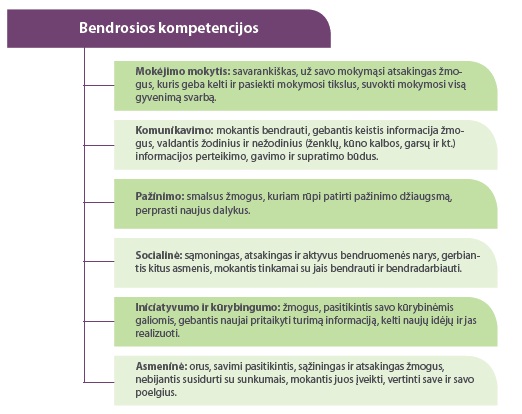 Kompetencijos, orientuotos į mokinius: Atsižvelgdami į bendruosius (dalykinių) kompetencijų principus, Neringos meno mokyklos mokytojai stengiasi: pažinti kiekvieno mokinio asmenybę ir padėti jai atsiskleisti; nenutraukti mokinio, net kai jis išsako keisčiausias mintis; taikyti grupinio darbo (darbo drauge) pamokos metu principus, vedant pamoką nuotoliniu būdu, padalinant panašių ugdymosi gebėjimų mokinius į atskirus kambarius; užduotis individualizuoti ir diferencijuoti; sudominti mokinius dalyku, netradicinėmis užduotimis ar šiuolaikinio ugdymo (-si) metodais; skatinti mokinius drąsiai reikšti savo nuomonę, abejones dėl iškilusių sunkumų ar pasidalinti savo pasiekimais; drauge su mokiniais kelti mokymosi tikslus; leisti mokiniams rodyti iniciatyvą parenkant mokymosi medžiagą.Kompetencijos, taikomos Neringos meno mokykloje dirbantiems vadovams, pedagogams: pasidalinta lyderystė, pasidalinta mokytojų–mokinių–tėvų atsakomybė, bendradarbiavimas, strateginis mąstymas, problemų sprendimo kompetencija, streso valdymo, atvirumo–nuoširdumo–pasitikėjimo kompetencijos. Pasidalinta lyderystė: A. Harris (2010) išskyrė pagrindinius principus, susijusius su pasidalytąja lyderyste: tai plačiai pasiskirsčiusi lyderystė; į sprendimų priėmimą įtraukiami asmenys iš įvairių organizacijos lygmenų; dėmesys nukreiptas į veiklos tobulinimą; funkcijas atlieka formalūs ir neformalūs lyderiai; sudaromos lanksčios, nenuolatinės, įvairiapusės grupės; persismelkia į visus organizacijos lygmenis ir gali būti perimama. Pasidalinta mokytojų–mokinių–tėvų atsakomybė. Pati sąvoka atsakomybė yra suprantama kaip moralinis įsipareigojimas atsakyti už savo pasirinkimų, veiksmų pasekmes, o visos suinteresuotosios šalys teigia, kad visi yra atsakingi už mokinių pasiekimus, todėl labai svarbu pasidalinti atsakomybėmis, nusimatant, už kokius konkrečius veiksmus yra atsakinga kiekviena suinteresuotoji šalis. Planuojant ugdymo(-si) veiklas, numatomos kiekvienos „šalies“ atsakomybės ribos, todėl ši kompetencija itin svarbi siekiant geresnių mokinio pasiekimų.Bendradarbiavimas. Gebėjimas bendradarbiauti, siekiant bendrų tikslų, suteikiant pagalbą vienas kitam, efektyviai komunikuojant, įgūdžiai dirbti komandoje – būtini reikalavimai ne tik vadovams, bet ir visiems organizacijos darbuotojams. Specialistų, kaip bendravimo ekspertų, išskirtinė sėkmė priklauso nuo gebėjimo kurti tarpusavio ryšius ir puoselėti neformalų bendravimą, siekiant abipusiškai naudingų santykių. Emocinė parama svarbi stresui ir neigiamoms emocijoms įveikti bei svarbiausiems jausmams, kurie būtini veiklai, – drąsai, entuziazmui, didžiavimuisi darbu, ugdyti. Kompetencijos įvertintos naudojant VRIO analizės metodą (Barney, 1997).Strateginis mąstymas. Ši kompetencija ypač svarbi nuotolinio ugdymo(-si) metu, kai reikia numatyti tolimesnius metodus bei taikomas informacines priemones, taip užtikrinant  kokybiškesnį ugdymą. Gebėjimas numatyti procesus ir prisitaikyti prie kintančių ugdymo(-si) procesų yra viena iš pagrindinių sąlygų, norint išlaikyti stabilų mokinių skaičių neformaliojo ugdymo srityje. Problemų sprendimo kompetencija. PISA 2012 m. pateiktas problemų sprendimo kompetencijos apibrėžimas grindžiamas šiomis visuotinai pripažintomis „problemos“ ir „problemų sprendimo“ reikšmėmis: problemų sprendimo kompetencija yra individo gebėjimas įsitraukti į pažinimo veiklą, kad suprastų ir išspręstų problemines situacijas, kai sprendimo metodas yra ne iš karto akivaizdus. Į tai įeina ir noras įsitraukti į tokias situacijas, kad būtų ugdomas konstruktyvus ir mąstantis pilietis.Streso valdymo kompetencija. Įvertinus, kad stresas yra organizmo reakcija į nepalankias sąlygas ir yra įveikiamas laikantis savireguliacijos principų pažinimo, elgesio ir fizinėje plotmėje, galima nustatyti strategijas, kurios padeda valdyti stresą. Kadangi mokytojo profesija turi savo specifiškumą, ir situacijos dažniausiai pakeisti neįmanoma, „galima pakeisti save pačius“, sako Smollin, (2003). Atvirumo–nuoširdumo–pasitikėjimo kompetencija. Labai svarbu ne tik tinkamai atlikti visus reikiamus darbus, susijusius su specialybe ir ugdymu, bet taip pat nepamiršti žmogiškumo, atjautos, atvirumo, nuoširdumo, pasitikėjimo principų. Viena iš svarbiausių sėkmės taisyklių ugdymo srityje yra kiekvieno asmens psichologinė būsena: jeigu jaučiamasi blogai, nuo to kenčia visos kitos kompetencijos bei, svarbiausia, – ugdymo kokybė. Gera psichologinė savijauta užtikrina ir produktyvesnį ugdymą(-si). STIPRYBIŲ, SILPNYBIŲ, GALIMYBIŲ IR GRĖSMIŲ ANALIZĖMOKYKLOS MATERIALINIS APRŪPINIMASNeringos meno mokykla valdo patikėjimo teise Neringos savivaldybės perduotą pastatą, adresu Pamario g. 4, Neringa. Bendras plotas 278,77 kv. m., žemės sklypo plotas 0,0646 ha. Pastato renovacijos darbai buvo atlikti 2007 m. Pastatas šiuo metu yra prastos būklės, reikėtų atlikti pastato išorės remontą bei įrengti (Teo) patalpą. Mokyklos teritoriją juosia medinė tvora – ją reikia perdažyti ir pakeisti sutrūnijusias lenteles bei sutvirtinti vartelius.Mokyklos baldai yra geri, tačiau trūksta specialių kėdžių prie pianinų, minkštasuolių bei kelių stalų. Mokykloje veikia 9 kompiuteriai (iš jų 4 – nešiojami), bet reikėtų, kad jie būtų visose klasėse, todėl trūksta dar penkių. Ugdymas vyksta nuotoliniu būdu, todėl mokytojams reikalinga kompiuterinė technika bei jos priedai – ausinės, mikrofonai, programos ir kt. Mokykla įsigijo interaktyvią lentą, kuri padės įdomiau ir šiuolaikiškiau perteikti mokymosi informaciją.  Visuomet yra poreikis įsigyti naujų muzikos instrumentų, choreografijos bei teatrinio meno skyriams – naujų kostiumų, o dailės – priemonių grafikai, keramikai ir kt.Neringos meno mokyklos ugdymas vykdomas Nidoje ir Juodkrantėje. Perdavus Juodkrantės mokyklos pastatą KNNP direkcijai, Neringos meno mokyklos Juodkrantės skyriaus mokiniai neturi patalpų meniniam dailės, muzikavimo, ankstyvajam bei suaugusiųjų ugdymui organizuoti. Savivaldybės administracija turėtų šią problemą išspręsti, skirdama savivaldybės patalpas Neringos meno mokyklos ugdymo programoms Juodkrantėje įgyvendinti. VI. VIZIJA IR MISIJAVizijaNeringos meno mokykla – meninės kultūros centras, pasirinkimo laisve grindžiama veikla ugdantis kūrybingą, mąstančią asmenybę, gebančią mokykloje įgytas žinias pritaikyti kasdieniniame gyvenime bei aktyviai dalyvaujant mėgėjiškoje, kultūrinėje veikloje.MisijaMokyklos misija – tenkinti mokinių pažinimo, lavinimosi ir saviraiškos poreikius, padėti jiems tapti aktyviais visuomenės nariais, ugdyti jų kompetencijas, plėtojant prigimtinius vaiko gebėjimus. Teikti galimybę padėti atsiskleisti mokinių individualiems talentams, diegiant profesionalaus meno pamatus ir poreikį mokytis visą gyvenimą.VII. VEIKLOS STRATEGIJASiekiant Neringos meno mokyklos vizijos, suformuluoti švietimo įstaigos veiklos tikslai, uždaviniai bei priemonės. Jie pateikiami Mokyklos 2021–2023 metų tikslų, uždavinių, priemonių, produkto vertinimo kriterijų suvestinėje (1 lentelė).MOKYKLOS 2021–2023 METŲ TIKSLŲ, UŽDAVINIŲ, PRIEMONIŲ, PRODUKTO VERTINIMO KRITERIJŲ SUVESTINĖ1 lentelėTikslo įgyvendinimo pažanga matuojama pagal 2 lentelėje pateikiamus rezultato kriterijus.Tikslo pažangos matavimo rezultato kriterijai2 lentelėLėšų poreikis numatytoms priemonėms įgyvendinti pateikiamas 3 lentelėjeLėšų poreikis ir numatomi finansavimo šaltiniai3 lentelė_________________________________Iš visoMuzikavimo skyriusTeatrinio meno skyriusDailės skyriusChoreografijos skyriusAnkstyvasismeninisSuaugusiųjų meninis skyrius14544435192617Mokytojas ekspertasMokytojas metodininkasVyresnysis mokytojasMokytojasMokytojas be kategorijosKoncertmeisteris metodininkas166131Mokyklos vadovaiMokyklos vadovaiAdministracijos specialistaiAdministracijos specialistaiPedagoginiai darbuotojaiPedagoginiai darbuotojaiPagalbiniai darbuotojai (ūkinis-techninis personalas)Pagalbiniai darbuotojai (ūkinis-techninis personalas)Direktorius1Raštinės administratorius1Mokytojai11,5Valytojas-kiemsargis1Direktoriaus pavaduotojas ugdymui1Buhalteris0,5Mokytojai11,5Ūkio reikalų specialistas0,5Direktoriaus pavaduotojas ugdymui1Specialistas0,5Mokytojai11,5Ūkio reikalų specialistas0,5Iš viso:2Iš viso:2Iš viso:11,5Iš viso:1,5StiprybėsSilpnybės1. Gerai ir jaukiai įrengtos mokyklos klasės bei bendrosios erdvės.1. Senstančios turimos kompiuterinės technologijos, kurias laikui bėgant reikėtų atsinaujinti.2. Ruošimasis ir dalyvavimas nacionaliniuose renginiuose: regiono moksleivių dainų šventėje 2021 m. birželio mėn. Klaipėdoje; Lietuvos   moksleivių dainų šventėje 2022 m. Vilniuje.2. Mokyklos veidą atspindinčios atributikos trūkumas, atstovaujant mokyklą šalies ar užsienio miestų kultūriniuose renginiuose.3. Kūrybiškai ir praktiškai išnaudojama meno mokyklos lauko erdvė.	3. Pastato fasado paviršius kiek pažeistas dėl kraštui būdingų oro sąlygų.  Reikalingas atnaujinimas.4. Galimybė mokyti ir ugdyti savo įgūdžius mokiniams nuo paties mažiausio iki vyriausio amžiaus  (ankstyvasis meninis ugdymas – suaugusiųjų meninis ugdymas).4. Nepakankama kompiuterinio raštingumo kompetencija, kuri apsunkina elektroninio dienyno pildymą bei vėluojama laiku pateikti planavimo dokumentus. GalimybėsGrėsmės1. Lavinti Neringoje gyvenančių vaikų kalbėsenos ir tarimo įgūdžius, stiprinant teatrinio meno skyrių.1 Mažas ugdytinių skaičius lemia ribotą pasirinkimą ir ne visada kokybišką pasiruošimą įvairioms mokyklos ir miesto bendruomenės  šventėms, renginiams. 2. Dailės skyriaus mokiniams sukurti mokyklos atributiką ir bendradarbiaujant su Neringos gimnazija, ją pagaminti.2. Dėl susidariusios situacijos ir įvairių apribojimų  COVID-19 pandemijos metu, tėvai baiminasi išleisti vaikus dalyvauti kitame mieste ar šalyje vykstančiuose konkursuose / festivaliuose. Karantino metu tokia galimybė perkeliama į nuotolinę, virtualią erdvę, tačiau daugelis dalyvauti atsisako dėl perkrautos dienotvarkės ir sunkesnio mokymosi proceso. Taip pat  dėl ekonominių,  finansinių  priežasčių  tėvai nebeturi lėšų muzikos instrumentams įsigyti.3. Mokytojams kelti kvalifikaciją, skaitmenines kompetencijas, dalyvaujant nuotoliniuose mokymuose, seminaruose. 3. Keliant kvalifikaciją trūksta konkrečiai specialybei kokybiškų, akredituotų  seminarų. 4. Išnaudoti mokyklą supančią teritoriją (veikiantis fontanas), organizuojant gražius nedidelius renginius, darbų ekspozicijas ir kt.4. Esant šaltajam sezonui, mažoje mokyklos salėje nėra galimybės organizuoti didesnių renginių, atitinkančių meno mokyklos ugdytinių poreikius. Karantino metu įsigaliojus atstumo  laikymuisi, salėje negalime organizuoti tradicinių mokyklos renginių. 5. Teikti ugdymą nuotoliniu būdu. 5. Nuotolinis mokymas nėra labai efektyvus būdas neformaliam ugdymui(-si), kenčia ugdymo kokybė; ilgesnį laiką naudojant išmaniąsias technologijas, daroma žala natūraliai vaiko raidai. 6. Mokyklos patalpose rengti konferencijas, seminarus, mokymus. Mokyklos aktų salė tinkama įvairiems renginiams, koncertams. 6. Dėl COVID-19 pandemijos atstumo laikymosi uždarose patalpose įstatymų, mūsų mokyklos salė yra per maža vykdyti veiklas didesnėms grupėms žmonių. TikslasUždavinysPriemonės pavadinimasAtsakingasasmuoProdukto vertinimo kriterijusProdukto vertinimo kriterijusProdukto vertinimo kriterijusProdukto vertinimo kriterijusTikslasUždavinysPriemonės pavadinimasAtsakingasasmuoPavadinimas, mato vnt.Planuojama reikšmėPlanuojama reikšmėPlanuojama reikšmėTikslasUždavinysPriemonės pavadinimasAtsakingasasmuoPavadinimas, mato vnt.2021202222023Plėtoti neformalaus švietimo paslaugas, ugdymo programų pasiūlos įvairovę, siekiant kokybiško ugdymo proceso įgyvendinimo1.1. Sudaryti sąlygas vaikų ir suaugusiųjų ugdymui pagal neformaliojo švietimo programos.1.1.1.Organizuoti neformaliojo švietimo veiklą.DirektoriusProgramos, skaičius131313Plėtoti neformalaus švietimo paslaugas, ugdymo programų pasiūlos įvairovę, siekiant kokybiško ugdymo proceso įgyvendinimo1.1. Sudaryti sąlygas vaikų ir suaugusiųjų ugdymui pagal neformaliojo švietimo programos.1.1.2. Sukurti naujas specialybes, programas ir tobulinti esamas (suaugusiųjų, vaikų neformalus švietimas).Direktoriaus pavaduotojas ugdymuiNaujų  programų  (NVŠ), vnt.122Plėtoti neformalaus švietimo paslaugas, ugdymo programų pasiūlos įvairovę, siekiant kokybiško ugdymo proceso įgyvendinimo1.1. Sudaryti sąlygas vaikų ir suaugusiųjų ugdymui pagal neformaliojo švietimo programos.1.1.2. Sukurti naujas specialybes, programas ir tobulinti esamas (suaugusiųjų, vaikų neformalus švietimas).Direktoriaus pavaduotojas ugdymuiPatobulintų programų vnt.122Plėtoti neformalaus švietimo paslaugas, ugdymo programų pasiūlos įvairovę, siekiant kokybiško ugdymo proceso įgyvendinimo1.1. Sudaryti sąlygas vaikų ir suaugusiųjų ugdymui pagal neformaliojo švietimo programos.1.1.3. Turimais žmogiškaisiais ištekliais užtikrinti teikiamų paslaugų kokybę.DirektoriusDarbuotojai, skaičius242424Plėtoti neformalaus švietimo paslaugas, ugdymo programų pasiūlos įvairovę, siekiant kokybiško ugdymo proceso įgyvendinimo1.2. Mokytojųpedagoginės ir profesinės kompetencijos tobulinimas.1.2.1. Tobulinti darbuotojų  kvalifikaciją.Direktoriaus pavaduotojas ugdymuiKvalifikacijos tobulinimo renginių skaičius, vnt.171819Plėtoti neformalaus švietimo paslaugas, ugdymo programų pasiūlos įvairovę, siekiant kokybiško ugdymo proceso įgyvendinimo1.2. Mokytojųpedagoginės ir profesinės kompetencijos tobulinimas.1.2.2. Vykdyti mokytojų atestaciją.DirektoriusBesiatestuojančių pedagogų sk., vnt.121Plėtoti neformalaus švietimo paslaugas, ugdymo programų pasiūlos įvairovę, siekiant kokybiško ugdymo proceso įgyvendinimo1.3. Plėtoti Neringosmeno mokyklos veiklą.1.3.1. Inicijuoti dalyvavimą renginiuose, festivaliuose, konkursuose  Lietuvoje ir užsienyje.Direktoriaus pavaduotojas ugdymuiRenginių, festivalių, konkursų skaičius, vnt.151616Plėtoti neformalaus švietimo paslaugas, ugdymo programų pasiūlos įvairovę, siekiant kokybiško ugdymo proceso įgyvendinimo1.3. Plėtoti Neringosmeno mokyklos veiklą.1.3.1. Inicijuoti dalyvavimą renginiuose, festivaliuose, konkursuose  Lietuvoje ir užsienyje.Direktoriaus pavaduotojas ugdymuiUgdytinių skaičius, vnt.140130140Plėtoti neformalaus švietimo paslaugas, ugdymo programų pasiūlos įvairovę, siekiant kokybiško ugdymo proceso įgyvendinimo1.3. Plėtoti Neringosmeno mokyklos veiklą.1.3.2. Modernizuoti ugdymoProcesą.DirektoriusMokymosi priemonės,instrumentai, prekės,vnt.889Plėtoti neformalaus švietimo paslaugas, ugdymo programų pasiūlos įvairovę, siekiant kokybiško ugdymo proceso įgyvendinimo1.3. Plėtoti Neringosmeno mokyklos veiklą.1.3.3 Ruoštis bei dalyvauti 2022 metų moksleivių dainų šventėje.DirektoriusUgdytinių skaičius, vnt.203636Plėtoti neformalaus švietimo paslaugas, ugdymo programų pasiūlos įvairovę, siekiant kokybiško ugdymo proceso įgyvendinimo1.3. Plėtoti Neringosmeno mokyklos veiklą.1.3.4. Integruoti ugdymą į nuotolinę erdvę.Direktoriaus pavaduotojas ugdymuiSkaitmenizuotų programų skaičius51015Plėtoti neformalaus švietimo paslaugas, ugdymo programų pasiūlos įvairovę, siekiant kokybiško ugdymo proceso įgyvendinimo1.4. Bendradarbiauti su tėvais (globėjais, rūpintojais) ir socialiniais partneriais, teikti įvairiapusę pagalbą ugdytiniams.1.4. 1. Užtikrinti tėvų dalyvavimą įstaigos gyvenime.Metodinio darbo vadovaiSusirinkimų protokolai /  skaičius222Plėtoti neformalaus švietimo paslaugas, ugdymo programų pasiūlos įvairovę, siekiant kokybiško ugdymo proceso įgyvendinimo1.4. Bendradarbiauti su tėvais (globėjais, rūpintojais) ir socialiniais partneriais, teikti įvairiapusę pagalbą ugdytiniams.1.4.2. Teikti pedagoginę ir informacinę pagalbą mokiniams, jų tėvams.DirektoriusPusmečio peržiūrųįvertinimai / skaičius222Plėtoti neformalaus švietimo paslaugas, ugdymo programų pasiūlos įvairovę, siekiant kokybiško ugdymo proceso įgyvendinimo1.4. Bendradarbiauti su tėvais (globėjais, rūpintojais) ir socialiniais partneriais, teikti įvairiapusę pagalbą ugdytiniams.1.4.3. Didinti sklaidą apie mokyklos ugdytinių pasiekimus ir mokyklos veiklą.Direktoriaus pavaduotojas ugdymuiInternetinė svetainė, socialiniai tinklai202020Plėtoti neformalaus švietimo paslaugas, ugdymo programų pasiūlos įvairovę, siekiant kokybiško ugdymo proceso įgyvendinimo1.5. Užtikrinti sveikąir saugią ugdymo(-si)aplinką.1.5.1.Organizuoti darbuotojų sveikatos patikrinimus.Raštinės administratoriusDarbuotojų skaičius,vnt.232222Plėtoti neformalaus švietimo paslaugas, ugdymo programų pasiūlos įvairovę, siekiant kokybiško ugdymo proceso įgyvendinimo1.5. Užtikrinti sveikąir saugią ugdymo(-si)aplinką.1.5.2.Vykdyti prevencinius projektus.PedagogaiVaikų skaičius, vnt.117115115Plėtoti neformalaus švietimo paslaugas, ugdymo programų pasiūlos įvairovę, siekiant kokybiško ugdymo proceso įgyvendinimo1.5. Užtikrinti sveikąir saugią ugdymo(-si)aplinką.1.5.3. Instruktuoti mokinius saugaus elgesio.PedagogaiSaugaus elgesio instruktažo sk., vnt.222Plėtoti neformalaus švietimo paslaugas, ugdymo programų pasiūlos įvairovę, siekiant kokybiško ugdymo proceso įgyvendinimo1.5. Užtikrinti sveikąir saugią ugdymo(-si)aplinką.1.5.4. Organizuoti darbuotojams priešgaisrinės, darbo, civilinės saugos seminarus.AdministracijaDarbuotojų skaičius,vnt.232222Plėtoti neformalaus švietimo paslaugas, ugdymo programų pasiūlos įvairovę, siekiant kokybiško ugdymo proceso įgyvendinimo1.5. Užtikrinti sveikąir saugią ugdymo(-si)aplinką.1.5.4. Organizuoti darbuotojams priešgaisrinės, darbo, civilinės saugos seminarus.AdministracijaSeminarų skaičius, vnt.222Plėtoti neformalaus švietimo paslaugas, ugdymo programų pasiūlos įvairovę, siekiant kokybiško ugdymo proceso įgyvendinimo1.6. Kurti teigiamą emocinę aplinką. 1.6.1. Vykdyti patyčių prevenciją.Direktoriaus            pavaduotojas    ugdymuiVeiklos vykdymas / mėnesiai121212Plėtoti neformalaus švietimo paslaugas, ugdymo programų pasiūlos įvairovę, siekiant kokybiško ugdymo proceso įgyvendinimo1.6. Kurti teigiamą emocinę aplinką. 1.6.2. Bendrąsias mokyklos erdves užpildyti pertraukų, kūrybiško laisvalaikio leidimo priemonėmis.Direktoriaus            pavaduotojas    ugdymuiVeiklos vykdymas / mėnesiai121212Plėtoti neformalaus švietimo paslaugas, ugdymo programų pasiūlos įvairovę, siekiant kokybiško ugdymo proceso įgyvendinimo1.7. Pritaikyti mokyklą ugdymui visų metų laikotarpiui, išlaikyti ją atvirą kiekvienam norinčiam mokytis.1.7.1. Vasaros atostogų metu rengti atviras edukacines erdves mokyklos teritorijoje.Direktoriaus            pavaduotojas    ugdymuiVeiklos vykdymas / mėnesiai121212Plėtoti neformalaus švietimo paslaugas, ugdymo programų pasiūlos įvairovę, siekiant kokybiško ugdymo proceso įgyvendinimo1.8. Dalyvauti finansavimą suteikiančiuose konkursuose projektinėms ugdymo veikloms vykdyti.1.8.1. Nuolat sekti naujienas apie skelbiamus konkursus, fondus bei papildomai suteikiamas lėšas, dalyvauti konkursuose.Direktoriaus            pavaduotojas    ugdymuiPateiktų projektų paraiškų skaičius, vnt.222  2. Įstaigosmaterialinės bazės modernizavimas2.1. Vykdyti teisės aktų nustatytus higienos reikalavimus.2.1.1. Pastato patalpų remontas.Ūkio reikalųspecialistasAtnaujintos salės grindys bei kt. smulkūs remonto darbai200000  2. Įstaigosmaterialinės bazės modernizavimas2.1. Vykdyti teisės aktų nustatytus higienos reikalavimus.2.1.2.  IT priemonių įsigijimas.DirektoriusKompiuterių skaičius, vnt.133  2. Įstaigosmaterialinės bazės modernizavimas2.2. Gražinti mokyklosaplinką.2.2.1. Tvoros, varteliųremontas.ŪkiospecialistasTvoros ilgis, m.1800180  2. Įstaigosmaterialinės bazės modernizavimas2.2. Gražinti mokyklosaplinką.2.2.2. Gėlių įsigijimas.ŪkiospecialistasGėlių skaičius, vnt.300300300  2. Įstaigosmaterialinės bazės modernizavimas2.3. Įrengti pagalbinę patalpą I-ame aukšte (buvusi ,,Teo” patalpa).2.3.1. Patalpos apšildymas, perdažymas, įrangos įmontavimas.Ūkio specialistasĮrengtos patalpos plotas kv. m. 0 100  2. Įstaigosmaterialinės bazės modernizavimas2.4. Sukurti mokyklos unikalumą atspindinčią atributiką.2.4.1. Suvenyrų su  mokyklos atributika kūrimas ir gaminimas.Direktoriaus    pavaduotojas ugdymui,pedagogaiSukurtų objektų egzempliorių skaičius, vnt., 100100100  2. Įstaigosmaterialinės bazės modernizavimas2.5. Teikti atsitiktines paslaugas2.5.1. Patalpų nuoma laisvu nuo užsiėmimų metu.DirektoriusNuomojamų patalpųskaičius, vnt.888  2. Įstaigosmaterialinės bazės modernizavimas2.5. Teikti atsitiktines paslaugas2.5.2. Instrumentų nuoma.DirektoriusNuomojamųinstrumentų vnt.778Rezultato vertinimo kriterijaus pavadinimas ir mato vienetas2020 m.  rezultatasNumatomi rezultataiNumatomi rezultataiNumatomi rezultataiRezultato vertinimo kriterijaus pavadinimas ir mato vienetas2020 m.  rezultatas2021 m.2022 m.2023 m.1. Mokinių, nustojusių lankyti neformaliojo ugdymo įstaigą nuo bendro lankančiųjų skaičiaus dalis, procentais8 %2%1 %1 %2. Vykdomos neformaliojo vaikų švietimo programos atitinka Neringos savivaldybės gyventojų poreikius, procentais100 %100 %100 %100 %3. Vykdomos neformaliojo suaugusiųjų švietimo programos atitinka Neringos savivaldybės gyventojų poreikius, procentais100 %100 %100 %100 %4. Darbuotojų pareigybių skaičius neviršija nustatyto didžiausio leistino pareigybių skaičiaus, procentais100 %100 %100 %100 %4. Darbuotojų profesinis tobulėjimasvykdomas nuosekliai ir planingai100 %100 %100 %100 %5. Švietimo, socialinė pagalba vaikams atitinka teisės aktų nustatytus reikalavimus, procentais100 %100 %100 %100 %6. Užtikrinama saugi ir sveika ugdymo aplinka, procentais60 %70 %80 %90 %Finansavimo šaltiniaiAsignavimai 2020-iesiems metamsAsignavimai biudžetiniams 2021-iesiems metams2022-ųjų metų asignavimų planas2023-ųjų metų lėšų projektas2024-ųjų metų lėšų projektasSAVIVALDYBĖS  LĖŠOS, IŠ VISO:353,3374,5411,2452,2457Savivaldybės biudžeto lėšos SB323,5339,8373,8411,1413,3Savivaldybės biudžeto lėšos (įvairūs projektai) SB4,53,64,14,75,3Savivaldybės aplinkos apsaugos rėmimo specialiosios programos lėšų likutis SB (AAL)0,00,00,00,00,0Specialiosios programos lėšos (pajamos už paslaugas) SB (SP)9,09,210,111,312,5Valstybės biudžeto specialiosios tikslinės dotacijos lėšos SB (VB)2,05,15,76,37,1Valstybės biudžeto specialiosios tikslinės dotacijos lėšos, skirtos mokinio krepšeliui finansuoti SB (MK)16,316,817,51919KITI ŠALTINIAI, IŠ VISO:0,20,30,30,40,6Europos Sąjungos paramos lėšos ES1,80,00,0Valstybės biudžeto lėšos LRVB0,00,00,0Kiti finansavimo šaltiniai Kt.0,20,30,30,40,6IŠ VISO:353,3374,5411,2452,2457PRITARTA Neringos meno mokyklos tarybos2021 m. sausio 8 d.Protokoliniu nutarimu Nr.V11-1PATVIRTINTANeringos meno mokyklos direktoriaus2021 m. sausio 19 d.įsakymu Nr. V1-3